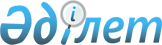 Қарағанды қаласының 2008 жылға арналған бюджеті туралы
					
			Күшін жойған
			
			
		
					Қарағанды қалалық мәслихатының IV шақырылған IV сессиясының 2007 жылғы 21 желтоқсандағы N 47 шешімі. Қарағанды облысы Қарағанды қаласы Әділет басқармасында 2007 жылғы 29 желтоқсанда N 8-1-68 тіркелді. Мерзімінің өтуіне байланысты қолданылуы тоқтатылды (Қарағанды қалалық мәслихат хатшысының 2011 жылғы 12 мамырдағы N 2-9/224 хатымен)      Ескерту. Мерзімінің өтуіне байланысты қолданылуы тоқтатылды (Қарағанды қалалық мәслихат хатшысының 2011.05.12 N 2-9/224 хатымен).       

Қазақстан Республикасының 2004 жылғы 24 сәуірдегі Бюджет кодексінің 85 бабына, Қазақстан Республикасының 2001 жылғы 23 қаңтардағы "Қазақстан Республикасындағы жергілікті мемлекеттік басқару туралы" Заңының 6 бабы 1 тармағы 1 тармақшасына сәйкес Қарағанды қалалық мәслихаты ШЕШІМ ЕТТІ:

       

1. 2008 жылға арналған қала бюджеті 1 қосымшаға сәйкес келесі көлемдерде бекітілсін:

      1) кірістер - 20 432 324 мың теңге; оның ішінде:

      салықтық түсімдері - 11 466 820 мың теңге;

      салықтық емес түсімдер - 55 197 мың теңге;

      негізгі капиталды сатудан түскен түсімдер - 2 105 027 мың теңге;

      трансферттер түсімдері - 6 805 280 мың теңге;

      2) шығындар - 20 495 287  мың теңге;

      3) операциялық сальдо - -79 398 мың теңге;

      4) қаржы активтерімен жасалатын операциялар бойынша сальдо - 555 394 мың теңге, оның ішінде:

      қаржы активтерін сатып алу - 558 070 мың теңге;

      мемлекеттің қаржы активтерін сатудан түсетін түсімдер - 2 676 мың теңге;

      5) бюджет тапшылығы - -618 357 мың теңге;

      6) бюджет тапшылығын қаржыландыру - 618 357 мың теңге:

      Ескерту. 1-тармаққа өзгерту енгізілді - Қарағанды қалалық мәслихатының 2008.03.31 N 83; 2008.05.28 N 107; 2008.08.29 N 128; 2008.11.26 N 162 (қолданысқа енгізілу тәртібін 2-тармақтан қараңыз) Шешімдерімен.

       

2. Бюджет кодексінің 49 бабының 1 тармағына сәйкес Қарағанды облыстық мәслихатының 2007 жылғы 14 желтоқсандағы "2008 жылға арналған облыстық бюджет туралы" N 35 шешімімен Қарағанды қаласы бюджетіне келесі көлемдегі аудару нормативтері бекітілді:

      жеке табыс салығы бойынша - 42 пайыз;

      әлеуметтік салық бойынша - 50 пайыз.

      Ескерту. 2-тармаққа өзгеріс енгізілді - Қарағанды қалалық мәслихатының 2008.05.28 N 107 Шешімімен.

       

3. 2008 жылға арналған қала бюджет кірістерінің құрамында облыстық бюджеттен 6 805 280 мың теңге сомасында ағымдағы нысаналы трансферттер және трансферттер қарастырылғаны ескерілсін, оның ішінде:

      5 087 мың теңге мемлекеттік қызметшілерді компьютерлік сауаттылыққа үйретуге;

      1 6 155 мың теңге электрондық үкімет шеңберінде адами капиталын дамытуға;

      614 016 мың теңге 2005-2010 жылдарға арналған Қазақстан Республикасында білім беруді дамыту Мемлекеттік бағдарламасын іске асыру және 2006-2010 жылдарға арналған Қарағанды облысының білім беруді дамыту аймақтық бағдарламасын іске асыруға;

      8 000 мың теңге күнкөріс шегі көлемінің өсуіне байланысты 18 жасқа дейінгі балаларға берілетін ай сайынғы мемлекеттік атаулы әлеуметтік көмек және ай сайынғы мемлекеттік жәрдемақы төлеуге;

      303 547 мың теңге Қазақстан Республикасындағы 2008-2010 жылдарға арналған тұрғын үй құрылысы Мемлекеттік бағдарламасына сәйкес мемлекеттік коммуналдық тұрғын үй қорынан тұрғын үй салуға;

      1 896 610 мың теңге Қазақстан Республикасындағы 2008-2010 жылдарға арналған тұрғын үй құрылысы Мемлекеттік бағдарламасына сәйкес инженерлік-коммуникация инфрақұрылымын дамыту және көркейтуге;

      94 953 мың теңге "2002-2010 жылдарға арналған ауыз су" аймақтық бағдарламасына сәйкес сумен жабдықтау жүйелерін дамытуға;

      11 853 мың теңге "2007-2009 жылдарға арналған Қарағанды облысының шағын кәсіпкерлікті дамыту және қолдау бағдарламасы" аймақтық бағдарламасын іске асыруға;

      3 533 678 мың теңге "Қарағанды облысының 2006-2012 жылдарға арналған автомобиль жолдарын дамыту", 2007-2009 жылдарға арналған жол жүрісі қауіпсіздігін қамтамасыз етуге, тұрғын үй коммуналдық шаруашылығын дамыту, "Менің аулам" аймақтық бағдарламаларын іске асыруға;

      138 795 мың теңге 2008-2011 жылдарға арналған спорт және дене тәрбиелеуді дамыту аймақтық бағдарламасын іске асыруға;

      143 370 мың теңге "Тұрғын үй қорын басқару" коммуналдық мемлекеттік кәсіпорынның жарғылық капиталын ұлғайтуға;

      39 216 мың теңге Қарағанды қаласының транспорттық желілері бойынша жобалық-сметалық құжаттаманы дайындау үшін.

      Ескерту. 3-тармаққа өзгерту енгізілді - Қарағанды қалалық мәслихатының 2008.03.31 N 83; 2008.05.28 N 107; 2008.08.29 N 128; 2008.11.26 N 162 (қолданысқа енгізілу тәртібін 2-тармақтан қараңыз) Шешімдерімен.

       

4. 2008 жылға арналған қала бюджетінің кірістері құрамында Қазақстан Республикасында тұрғын үй құрылысын дамытудың 2008-2010 жылдарға арналған мемлекеттiк бағдарламасына сәйкес сыйақының (мүдденiң) нөлдiк ставкасы бойынша тұрғын үй салуға 565 513 мың теңге сомасында бюджеттік кредиттер қарастырылғаны ескерілсін.

      Ескерту. 4-тармаққа өзгерту енгізілді - Қарағанды қалалық мәслихатының 2008.08.29 N 128 Шешімімен.

       

5. 2008 жылға арналған қала бюджеті дамуының бюджеттік бағдарламалар тізбесі шешімнің 2 қосымшасына сәйкес, заңды тұлғалардың жарғылық капиталын ұлғайтуға немесе бюджеттік инвестициялық жобаларды (бағдарламаларды) қалыптастыруға және жүзеге асыруға бағытталған бюджеттік бағдарламалар тізімі бекітілсін.

       

6. Қазыбек би атындағы ауданының және Октябрь ауданының бюджеттік бағдарламалары 3 қосымшаға сәйкес бекітілсін.

       

7. 2008 жылға арналған қала бюджетінің кірістері құрамында облыстық бюджеттен 6 805 280 мың теңге сомасында ағымдағы нысаналы трансферттер және даму үшін трансферттер қарастырылғаны есепке алынсын, оның ішінде:

      5 087 мың теңге мемлекеттік қызметшілерді компьютерлік сауаттылыққа үйретуге;

      16 155 мың теңге электрондық үкімет шеңберінде адами капиталын дамытуға;

      614 016 мың теңге 2005-2010 жылдарға арналған Қазақстан Республикасында білім беруді дамыту Мемлекеттік бағдарламасын іске асыру және 2006-2010 жылдарға арналған Қарағанды облысының білім беруді дамыту аймақтық бағдарламасын жүзеге асыруға;

      8 000 мың теңге күнкөріс шегі көлемінің өсуіне байланысты 18 жасқа дейінгі балаларға берілетін ай сайынғы мемлекеттік атаулы әлеуметтік көмек және ай сайынғы мемлекеттік жәрдемақы төлеуге;

      303 547 мың теңге Қазақстан Республикасындағы 2008-2010 жылдарға арналған тұрғын үй құрылысы Мемлекеттік бағдарламасына сәйкес мемлекеттік коммуналдық тұрғын үй қорынан тұрғын үй салуға;

      1 896 610 мың теңге Қазақстан Республикасындағы 2008-2010 жылдарға арналған тұрғын үй құрылысы Мемлекеттік бағдарламасына сәйкес инженерлік-коммуникация инфрақұрылымын дамыту және көркейтуге 4 қосымшаға сәйкес;

      94 953 мың теңге "2002-2010 жылдарға арналған ауыз су" аймақтық бағдарламасына сәйкес сумен жабдықтау жүйелерін дамытуға;

      11 853 мың теңге "2007-2009 жылдарға арналған Қарағанды облысының шағын кәсіпкерлікті дамыту және қолдау бағдарламасы" аймақтық бағдарламасын іске асыруға;

      3 533 678 мың теңге "Қарағанды облысының 2006-2012 жылдарға арналған автомобиль жолдарын дамыту", 2007-2009 жылдарға арналған жол жүрісі қауіпсіздігін қамтамасыз етуге, тұрғын үй коммуналдық шаруашылығын дамыту, "Менің аулам" аймақтық бағдарламаларын іске асыруға;

      138 795 мың теңге 2008-2011 жылдарға арналған спорт және дене тәрбиелеуді дамыту аймақтық бағдарламасын іске асыруға;

      143 370 мың теңге "Тұрғын үй қорын басқару" коммуналдық мемлекеттік кәсіпорынның жарғылық капиталын ұлғайтуға;

      39 216 мың теңге Қарағанды қаласының транспорттық желілері бойынша жобалық-сметалық құжаттаманы дайындау үшін.

      Ескерту. 7-тармаққа өзгерту енгізілді - Қарағанды қалалық мәслихатының 2008.03.31 N 83; 2008.05.28 N 107; 2008.08.29 N 128; 2008.11.26 N 162 (қолданысқа енгізілу тәртібін 2-тармақтан қараңыз) Шешімдерімен.

       

8. Қазақстан Республикасындағы 2008-2010 жылдарға арналған тұрғын үй құрылысы мемлекеттік бағдарламасына сәйкес 2008 жылға арналған қала бюджетінің шығындары құрамында сыйақының (мүдденің) нөлдік ставкасы бойынша тұрғын үй құрылысы мен сатып алуға 565 513 мың теңге сомасында бюджеттік кредиттер қарастырылғаны ескерілсін.

      Ескерту. 8-тармақ жаңа редакцияда - Қарағанды қалалық мәслихатының 2008.11.26 N 162 (қолданысқа енгізілу тәртібін 2-тармақтан қараңыз) Шешімімен.

       

9. 950 070 мың теңге сомада облыстық бюджетке бюджеттік алып қоюлар қарастырылсын.

       

10. 219 204 мың теңге сомада 2008 жылға арналған Қарағанды қаласы әкімдігінің резерві бекітілсін.

      Ескерту. 10-тармаққа өзгерту енгізілді - Қарағанды қалалық мәслихатының 2008.03.31 N 83; 2008.05.28 N 107; 2008.11.26 N 162(қолданысқа енгізілу тәртібін 2-тармақтан қараңыз) Шешімдерімен.

       

11. 2008 жылға арналған қалалық бюджетті атқару барысында секвестрлеуге жатпайтын бюджеттік бағдарламалар тізбесі 5 қосымшаға сәйкес бекітілсін.

       

12. Осы шешім 2008 жылғы 1 қаңтарынан бастап қолданысқа енеді.      IV шақырылған Қарағанды

      қалалық мәслихаттың кезекті

      IV сессиясының төрағасы                    А. Аймағамбетов      Қарағанды қалалық

      мәслихат хатшысы                           Қ. Бексұлтанов

Қарағанды қалалық мәслихатының

2007 жылғы 21 желтоқсандағы

ІV сессиясының N 47 шешіміне

1 қосымша               Ескерту. 1-қосымша жаңа редакцияда - Қарағанды қалалық мәслихатының 2008.11.26 N 162 (қолданысқа енгізілу тәртібін 2-тармақтан қараңыз) Шешімімен.  

Қарағанды қаласының 2008 жылға арналған бюджеті       ІІІ. Операциялық сальдо                                -62963

Қарағанды қалалық мәслихатының  

2007 жылғы 21 желтоқсандағы  

IV сессиясының N 47 шешіміне  

2 қосымша               Ескерту. 2-қосымша жаңа редакцияда - Қарағанды қалалық мәслихатының 2008.11.26 N 162 (қолданысқа енгізілу тәртібін 2-тармақтан қараңыз) Шешімімен.  

Инвестициялық жобаларды іске асыруға және қалыптастыруға немесе заңды тұлғалардың жарғылық капиталын ұлғайтуға бағытталған, 2008 жылға арналған қаланың бюджеттік даму бағдарламаларының тізбесі 

Қарағанды қалалық мәслихатының  

2007 жылғы 21 желтоқсандағы  

VI сессиясының N 47 шешіміне  

3 қосымша               Ескерту. 3-қосымша жаңа редакцияда - Қарағанды қалалық мәслихатының 2008.11.26 N 162 (қолданысқа енгізілу тәртібін 2-тармақтан қараңыз) Шешімімен.  

Қарағанды қаласының Қазыбек би атындағы және Октябрь аудандарының 2008 жылға арналған бюджеттік бағдарламалары  

Қарағанды қалалық мәслихатының  

2007 жылғы 21 желтоқсандағы  

N 47 шешіміне 4 қосымша     Қазақстан Республикасындағы тұрғын үй құрылысының 2008-2010 жылдарға арналған мемлекеттік бағдарламасына сәйкес инженерлік-коммуникациялық инфрақұрылымды дамытуға және абаттандыруға арналған нысаналы трансферттер 

Қарағанды қалалық мәслихатының  

2007 жылғы 21 желтоқсандағы  

N 47 шешіміне 5 қосымша    Қарағанды қаласының 2007 жылға арналған бюджетін атқару процесінде секвестрлеуге жатпайтын бюджеттік бағдарламалар тізбесі
					© 2012. Қазақстан Республикасы Әділет министрлігінің «Қазақстан Республикасының Заңнама және құқықтық ақпарат институты» ШЖҚ РМК
				Санаты Санаты Санаты Санаты Сома, мың теңге Сыныбы Сыныбы Сыныбы Сома, мың теңге Ішкі сыныбы Ішкі сыныбы Сома, мың теңге Атауы Сома, мың теңге 1 2 3 4 5 1. Кірістер 204323241 Салықтық түсімдер 1146682001 Табыс салығы 3330991 2 Жеке табыс салығы 3330991 03 Әлеуметтiк салық 3475060 1 Әлеуметтік салық 3475060 04 Меншiкке салынатын салықтар 2486121 1 Мүлiкке салынатын салықтар 1451058 3 Жер салығы 517932 4 Көлiк құралдарына салынатын салық 517082 5 Бірыңғай жер салығы 49 05 Тауарларға, жұмыстарға және қызметтерге  салынатын iшкi салықтар 12613812 Акциздер 669475 3 Табиғи және басқа ресурстарды пайдаланғаны үшiн түсетiн түсiмдер 288830 4 Кәсiпкерлiк және кәсiби қызметтi жүргiзгенi үшiн алынатын алымдар 303076 08 Заңдық мәнді іс-әрекеттерді жасағаны және (немесе) оған уәкілеттігі бар мемлекеттік органдар немесе лауазымды адамдар құжаттар бергені үшін алынатын міндетті төлемдер 913267 1 Мемлекеттік баж 913267 2 Салықтық емес түсiмдер 55197 01 Мемлекеттік меншіктен түсетін түсімдер 29725 1 Мемлекеттік кәсiпорындардың таза кірiсi бөлігіндегі түсімдер 527 3 Мемлекет меншiгіндегі акциялардың мемлекеттік  пакетіне дивидендтер 198 5 Мемлекет меншiгіндегі мүлiктi жалға беруден түсетін кірістер 29000 02 Мемлекеттік бюджеттен қаржыландырылатын  мемлекеттік мекемелердің тауарларды (жұмыстарды, қызметтер көрсетуді) өткізуінен түсетін түсімдер 10090 1 Мемлекеттік бюджеттен қаржыландырылатын  мемлекеттік мекемелердің тауарларды (жұмыстарды, қызметтер көрсетуді) өткізуінен түсетін түсімдер 10090 03 Мемлекеттік бюджеттен қаржыландырылатын  мемлекеттік мекемелер ұйымдастыратын мемлекеттік сатып алуды өткізуден түсетін ақша түсімдері 53 1 Мемлекеттік бюджеттен қаржыландырылатын  мемлекеттік мекемелер ұйымдастыратын мемлекеттік сатып алуды өткізуден түсетін ақша түсімдері 53 04 Мемлекеттік бюджеттен қаржыландырылатын, сондай-ақ Қазақстан Республикасы Ұлттық Банкінің бюджетінен (шығыстар сметасынан) ұсталатын және қаржыландырылатын мемлекеттік мекемелер салатын айыппұлдар, өсімпұлдар, санкциялар, өндіріп алулар 76 1 Мұнай секторы кәсіпорындарынан түсетін түсімдерді қоспағанда, мемлекеттік бюджеттен қаржыландырылатын, сондай-ақ Қазақстан Республикасы Ұлттық Банкінің бюджетінен (шығыстар сметасынан) ұсталатын және қаржыландырылатын мемлекеттік мекемелер салатын айыппұлдар, өсімпұлдар, санкциялар, өндіріп алулар 76 06 Басқа да салықтық емес түсiмдер 15253 1 Басқа да салықтық емес түсiмдер 15253 3 Негізгі капиталды сатудан түсетін түсімдер 2105027 01 Мемлекеттік мекемелерге бекітілген мемлекеттік мүлікті сату 1389964 1 Мемлекеттік мекемелерге бекітілген мемлекеттік мүлікті сату 1389964 03 Жердi және материалдық емес активтердi сату 715063 1 Жерді сату 689386 2 Материалдық емес активтерді сату 25677 4 Трансферттердің түсімдері 6805280 02 Мемлекеттік басқарудың жоғары тұрған органдарынан түсетін трансферттер 6805280 2 Облыстық бюджеттен түсетін трансферттер 6805280 Функционалдық топ Функционалдық топ Функционалдық топ Функционалдық топ Функционалдық топ Сома, мың теңге Кіші функция Кіші функция Кіші функция Кіші функция Сома, мың теңге Бюджеттік бағдарламалардың әкiмшiсi Бюджеттік бағдарламалардың әкiмшiсi Бюджеттік бағдарламалардың әкiмшiсi Сома, мың теңге Бағдарлама Бағдарлама Сома, мың теңге Атауы Сома, мың теңге 1 2 3 4 5 6 II. Шығындар 20495287 1 Жалпы сипаттағы мемлекеттiк қызметтер 435401 01 Мемлекеттiк басқарудың жалпы функцияларын орындайтын өкiлдi, атқарушы және басқа органдар 336577 112 Аудан (облыстық маңызы бар қала) мәслихатының аппараты 34777 001 Аудан (облыстық маңызы бар қала) мәслихатының қызметін қамтамасыз ету 34777 122 Аудан (облыстық маңызы бар қала) әкімінің аппараты 161441 001 Аудан (облыстық маңызы бар қала) әкімінің қызметін қамтамасыз ету 155432 002 Ақпараттық жүйелер құру 6009 123 Қаладағы аудан, аудандық маңызы бар қала, кент, ауыл (село), ауылдық (селолық) округ әкімінің аппараты 140359 001 Қаладағы ауданның, аудандық маңызы бар қаланың, кенттің, ауылдың (селоның), ауылдық (селолық) округтің әкімі аппаратының қызметін қамтамасыз ету 140359 02 Қаржылық қызмет 68129 452 Ауданның (облыстық маңызы бар қаланың) қаржы бөлімі 68129 001 Қаржы бөлімінің қызметін қамтамасыз ету 27555 003 Салық салу мақсатында мүлікті бағалауды жүргізу 4696 011 Коммуналдық меншікке түскен мүлікті есепке алу, сақтау, бағалау және сату 35878 05 Жоспарлау және статистикалық қызмет 25608 453 Ауданның (облыстық маңызы бар қаланың) экономика және бюджеттік жоспарлау бөлімі 25608 001 Экономика және бюджеттік жоспарлау бөлімнің қызметін қамтамасыз ету 25608 09 Жалпы сипаттағы өзге де мемлекеттiк қызметтер 5087 122 Аудан (облыстық маңызы бар қала) әкімінің аппараты 5087 008 Мемлекеттік қызметшілерді компьютерлік сауаттылыққа оқыту 5087 2 Қорғаныс 18260 01 Әскери мұқтаждар 16807 122 Аудан (облыстық маңызы бар қала) әкімінің аппараты 16807 005 Жалпыға бірдей әскери міндетті атқару шеңберіндегі іс-шаралар 16807 2 Төтенше жағдайлар жөнiндегi жұмыстарды ұйымдастыру 1453 122 Аудан (облыстық маңызы бар қала) әкімінің аппараты 1453 006 Аудан (облыстық маңызы бар қала) ауқымындағы төтенше жағдайлардың алдын алу және оларды жою 1453 3 Қоғамдық тәртіп, қауіпсіздік, құқық, сот, қылмыстық-атқару қызметі 305860 01 Құқық қорғау қызметi 305860 458 Ауданның (облыстық маңызы бар қаланың) тұрғын үй-коммуналдық шаруашылығы, жолаушылар көлігі және автомобиль жолдары бөлімі 305860 021 Елді мекендерде жол жүру қозғалысын реттеу бойынша жабдықтар мен құралдарды пайдалану 305860 4 Бiлiм беру 6261702 01 Мектепке дейiнгi тәрбие және оқыту 869514 464 Ауданның (облыстық маңызы бар қаланың) білім беру бөлімі 869514 009 Мектепке дейінгі тәрбие ұйымдарының қызметін қамтамасыз ету 869514 02 Бастауыш, негізгі орта және жалпы орта білім беру 5288688 464 Ауданның (облыстық маңызы бар қаланың) білім беру бөлімі 5288688 003 Жалпы білім беру 4505158 006 Балалар үшін қосымша білім беру 319285 010 Бастауыш, негізгі орта және жалпы орта білім берудің мемлекеттік жүйесіне интерактивтік оқыту жүйесін енгізу 464245 09 Бiлiм беру саласындағы өзге де қызметтер 103500 464 Ауданның (облыстық маңызы бар қаланың) білім беру бөлімі 99200 001 Білім беру бөлімінің қызметін қамтамасыз ету 20278 005 Ауданның (аудандық маңызы бар қаланың) мемлекеттік білім беру мекемелер үшін оқулықтар мен оқу-әдiстемелiк кешендерді сатып алу және жеткізу 62354 007 Аудандық (қалалық) ауқымдағы мектеп олимпиадаларын және мектептен тыс іс-шараларды өткiзу 413 116 Электрондық үкімет шеңберінде адами капиталды дамыту 16155 467 Ауданның (облыстық маңызы бар қаланың) құрылыс бөлімі 4300 002 Білім беру объектілерін дамыту 4300 6 Әлеуметтiк көмек және әлеуметтiк қамсыздандыру 1226945 02 Әлеуметтiк көмек 1161286 451 Ауданның (облыстық маңызы бар қаланың) жұмыспен қамту және әлеуметтік бағдарламалар бөлімі 738086 002 Еңбекпен қамту бағдарламасы 47112 005 Мемлекеттік атаулы әлеуметтік көмек 64134 006 Тұрғын үй көмегі 18207 007 Жергілікті өкілетті органдардың шешімі бойынша азаматтардың жекелеген топтарына әлеуметтік көмек 353304 008 Ішкі әскерлер мен мерзімді қызметтегі әскери қызметкерлерді әлеуметтік қолдау 2880 010 Үйден тәрбиеленіп оқытылатын мүгедек балаларды материалдық қамтамасыз ету 3951 014 Мұқтаж азаматтарға үйде әлеуметтiк көмек көрсету 78096 016 18 жасқа дейінгі балаларға мемлекеттік жәрдемақылар 18308 017 Мүгедектерді оңалту жеке бағдарламасына сәйкес, мұқтаж мүгедектерді міндетті гигиеналық құралдармен қамтамасыз етуге, және ымдау тілі мамандарының, жеке көмекшілердің қызмет көрсету 152094 464 Ауданның (облыстық маңызы бар қаланың) білім беру бөлімі 423200 008 Білім беру ұйымдарының күндізгі оқу нысанының оқушылары мен тәрбиеленушілерін әлеуметтік қолдау 423200 09 Әлеуметтiк көмек және әлеуметтiк қамтамасыз ету салаларындағы өзге де қызметтер 65659 451 Ауданның (облыстық маңызы бар қаланың) жұмыспен қамту және әлеуметтік бағдарламалар бөлімі 65659 001 Жұмыспен қамту және әлеуметтік бағдарламалар бөлімінің қызметін қамтамасыз ету 49853 011 Жәрдемақыларды және басқа да әлеуметтік төлемдерді есептеу, төлеу мен жеткізу бойынша қызметтерге ақы төлеу 2464 013 Белгіленген тұрғылықты жері жоқ тұлғаларды әлеуметтік бейімдеу 13342 7 Тұрғын үй-коммуналдық шаруашылық 6941490 01 Тұрғын үй шаруашылығы 3362673 458 Ауданның (облыстық маңызы бар қаланың) тұрғын үй-коммуналдық шаруашылығы, жолаушылар көлігі және автомобиль жолдары бөлімі 47610 003 Мемлекеттік тұрғын үй қорының сақталуын ұйымдастыру 39840 004 Азаматтардың жекелеген санаттарын тұрғын үймен қамтамасыз ету 7770 467 Ауданның (облыстық маңызы бар қаланың) құрылыс бөлімі 3315063 003 Тұрғын үй салу 1418453 004 Инженерлік коммуникациялық  инфрақұрылымды дамыту және жайластыру 1896610 02 Коммуналдық шаруашылық 1788513 458 Ауданның (облыстық маңызы бар қаланың) тұрғын үй-коммуналдық шаруашылығы, жолаушылар көлігі және автомобиль жолдары бөлімі 1600000 012 Сумен жабдықтау және су бөлу жүйесінің қызмет етуі 450000 026 Ауданның (облыстық маңызы бар қаланың) коммуналдық меншігіндегі жылу жүйелерін қолдануды ұйымдастыру 1150000 467 Ауданның (облыстық маңызы бар қаланың) құрылыс бөлімі 188513 005 Коммуналдық шаруашылық объектілерін дамыту 75241 006 Сумен жабдықтау жүйесін дамыту 113272 03 Елді-мекендерді көркейту 1790304 123 Қаладағы аудан, аудандық маңызы бар қала, кент, ауыл (село), ауылдық (селолық) округ әкімінің аппараты 1788324 008 Елді мекендерде көшелерді жарықтандыру 301086 009 Елді мекендердің санитариясын қамтамасыз ету 8299 010 Жерлеу орындарын күтіп-ұстау және туысы жоқ адамдарды жерлеу 2469 011 Елді мекендерді абаттандыру мен көгалдандыру 1476470 467 Ауданның (облыстық маңызы бар қаланың) құрылыс бөлімі 1980 007 Көркейту объектілерін дамыту 1980 8 Мәдениет, спорт, туризм және ақпараттық кеңістiк 1374109 01 Мәдениет саласындағы қызмет 1213210 455 Ауданның (облыстық маңызы бар қаланың) мәдениет және тілдерді дамыту бөлімі 715493 003 Мәдени-демалыс жұмысын қолдау 574813 005 Зоопарктер мен дендропарктердiң жұмыс iстеуiн қамтамасыз ету 140680 467 Ауданның (облыстық маңызы бар қаланың) құрылыс бөлімі 497717 011 Мәдениет объектілерін дамыту 497717 02 Спорт 16173 465 Ауданның (облыстық маңызы бар қаланың) Дене шынықтыру және спорт бөлімі 16173 006 Аудандық (облыстық маңызы бар қалалық)  деңгейде спорттық жарыстар өткiзу 13629 007 Әртүрлi спорт түрлерi бойынша аудан (облыстық маңызы бар қала) құрама командаларының мүшелерiн дайындау және олардың облыстық спорт жарыстарына қатысуы 2544 03 Ақпараттық кеңiстiк 87340 455 Ауданның (облыстық маңызы бар қаланың) мәдениет және тілдерді дамыту бөлімі 79531 006 Аудандық (қалалық) кiтапханалардың жұмыс iстеуi 76681 007 Мемлекеттік тілді және Қазақстан халықтарының басқа да тілді дамыту 2850 456 Ауданның (облыстық маңызы бар қаланың) ішкі саясат бөлімі 7809 002 Бұқаралық ақпарат құралдары арқылы мемлекеттiк ақпарат саясатын жүргізу 7809 09 Мәдениет, спорт, туризм және ақпараттық кеңiстiктi ұйымдастыру жөнiндегi өзге де қызметтер 57386 455 Ауданның (облыстық маңызы бар қаланың) мәдениет және тілдерді дамыту бөлімі 7146 001 Мәдениет және тілдерді дамыту бөлімінің қызметін қамтамасыз ету 7146 456 Ауданның (облыстық маңызы бар қаланың) ішкі саясат бөлімі 46135 001 Ішкі саясат бөлімінің қызметін қамтамасыз ету 8135 003 Жастар саясаты саласындағы өңірлік бағдарламаларды iске асыру 38000 465 Ауданның (облыстық маңызы бар қаланың) Дене шынықтыру және спорт бөлімі 4105 001 Дене шынықтыру және спорт бөлімі қызметін қамтамасыз ету 4105 10 Ауыл, су, орман, балық шаруашылығы, ерекше қорғалатын табиғи аумақтар, қоршаған ортаны және жануарлар дүниесін қорғау, жер қатынастары 23285 01 Ауыл шаруашылығы 4927 462 Ауданның (облыстық маңызы бар қаланың) ауыл шаруашылық бөлімі 4927 001 Ауыл шаруашылығы бөлімінің қызметін қамтамасыз ету 4927 06 Жер қатынастары 18358 463 Ауданның (облыстық маңызы бар қаланың) жер қатынастары бөлімі 18358 001 Жер қатынастары бөлімінің қызметін қамтамасыз ету 18358 11 Өнеркәсіп, сәулет, қала құрылысы және құрылыс қызметі 77825 02 Сәулет, қала құрылысы және құрылыс қызметі 77825 467 Ауданның (облыстық маңызы бар қаланың) құрылыс бөлімі 12339 001 Құрылыс бөлімінің қызметін қамтамасыз ету 12339 468 Ауданның (облыстық маңызы бар қаланың) сәулет және қала құрылысы бөлімі 65486 001 Қала құрылысы және сәулет бөлімінің қызметін қамтамасыз ету 11533 002 Ақпараттық жүйелер құру 13415 003 Аудан аумағы қала құрылысын дамытудың кешенді схемаларын, аудандық (облыстық) маңызы бар қалалардың, кенттердің және өзге де ауылдық елді мекендердің бас жоспарларын әзірлеу 40538 12 Көлiк және коммуникация 2534820 01 Автомобиль көлiгi 2123520 458 Ауданның (облыстық маңызы бар қаланың) тұрғын үй-коммуналдық шаруашылығы, жолаушылар көлігі және автомобиль жолдары бөлімі 2123520 022 Көлік инфрақұрылымын дамыту 39216 023 Автомобиль жолдарының жұмыс істеуін қамтамасыз ету 2084304 09 Көлiк және коммуникациялар саласындағы өзге де қызметтер 411300 458 Ауданның (облыстық маңызы бар қаланың) тұрғын үй-коммуналдық шаруашылығы, жолаушылар көлігі және автомобиль жолдары бөлімі 411300 024 Кентiшiлiк (қалаiшiлiк) және ауданiшiлiк қоғамдық жолаушылар тасымалдарын ұйымдастыру 411300 13Басқалар 343198 03 Кәсiпкерлiк қызметтi қолдау және бәсекелестікті қорғау 18029 469 Ауданның (облыстық маңызы бар қаланың) кәсіпкерлік бөлімі 18029 001Кәсіпкерлік бөлімі қызметін қамтамасыз ету 6176 003Кәсіпкерлік қызметті қолдау 11853 09 Басқалар 325169 452 Ауданның (облыстық маңызы бар қаланың) қаржы бөлімі 219204 012 Шұғыл шығындарға арналған ауданның (облыстық маңызы бар қаланың) жергілікті атқарушы органының резерві 219204 453 Ауданның (облыстың маңызы бар қаланың) экономика және бюджеттік жоспарлау бөлімі 84920 003 Жергілікті бюджеттік инвестициялық жобалардың (бағдарламалардың) техникалық-экономикалық негіздемелерін әзірлеу және оған сараптама жүргізу 84920 458 Ауданның (облыстық маңызы бар қаланың) тұрғын үй-коммуналдық шаруашылығы, жолаушылар көлігі және автомобиль жолдары бөлімі 21045 001 Тұрғын үй-коммуналдық шаруашылығы, жолаушылар көлігі және автомобиль жолдары бөлімінің қызметін қамтамасыз ету 21045 15Трансферттер 952392 01 Трансферттер 952392 452Ауданның (облыстық маңызы бар қаланың) қаржы бөлімі 952392 006Нысаналы пайдаланылмаған (толық пайдаланылмаған) трансферттерді қайтару 2322 007Бюджеттік алулар950070 Санаты Санаты Санаты Санаты Санаты Сома (мың теңге) Сыныбы Сыныбы Сыныбы Сома (мың теңге) Ішкі сыныбы Ішкі сыныбы Сома (мың теңге) Сома (мың теңге) 1 1 2 3 4 5 V. Қаржы активтерімен жасалатын операциялар бойынша сальдо 555394 Қаржы активтерiн сатып алу 558070 13Басқалар 558070 9 Басқалар 558070 452 Ауданның (облыстық маңызы бар қаланың) қаржы бөлімі 558070 014 Заңды тұлғалардың жарғылық капиталын қалыптастыру немесе ұлғайту 558070 Санаты Санаты Санаты Санаты Сома (мың теңге) Сыныбы Сыныбы Сыныбы Сома (мың теңге) Ішкі сыныбы Ішкі сыныбы Сома (мың теңге) 1 2 3 4 5 6 Мемлекеттің қаржы активтерін сатудан түсетін түсімдер 2676 01 Мемлекеттің қаржы активтерін сатудан түсетін түсімдер 2676 1  Қаржы активтерін ел ішінде сатудан түсетін түсімдер 2676 АтауыСома (мың теңге) VІ. Бюджет тапшылығы (профициті) -618357 VІІ. Бюджет тапшылығын қаржыландыру (профицитін пайдалану) 618357 Функционалдық топ Функционалдық топ Функционалдық топ Функционалдық топ Функционалдық топ Кіші функция Кіші функция Кіші функция Кіші функция Бюджеттік бағдарламалардың әкiмшiсi Бюджеттік бағдарламалардың әкiмшiсi Бюджеттік бағдарламалардың әкiмшiсi Бағдарлама Бағдарлама Атауы1 2 3 4 5 1 Жалпы сипаттағы мемлекеттік қызметтер көрсету01 Мемлекеттік басқарудың жалпы функцияларын орындайтын өкілді, атқарушы және басқа органдар 122Аудан (облыстық маңызы бар қала) әкімінің аппараты 002Ақпараттық жүйелер құру 09Жалпы сипаттағы өзге де мемлекеттiк қызметтер 12Аудан (облыстық маңызы бар қала) әкімінің аппараты 008Мемлекеттік қызметшілерді компьютерлік сауаттылыққа оқыту 4 Білім беру 09Білім беру саласындағы өзге де қызметтер 46Ауданның (облыстық маңызы бар қаланың) білім беру бөлімі 116Электрондық үкімет шеңберінде адами капиталды дамыту 46Ауданның (облыстық маңызы бар қаланың) құрылыс бөлімі 002Білім беру объектілерін дамыту 7 Тұрғын үй-коммуналдық шаруашылық 01Тұрғын үй шаруашылығы 458Ауданның (облыстық маңызы бар қаланың) тұрғын үй-коммуналдық шаруашылығы, жолаушылар көлігі және автомобиль жолдары бөлімі 004Азаматтардың жекелеген санаттарын тұрғын үймен қамтамасыз ету 467Ауданның (облыстық маңызы бар қаланың) құрылыс бөлімі 003Тұрғын үй салу 004Инженерлік коммуникациялық инфрақұрылымды дамыту және жайластыру 02 Коммуналдық шаруашылық 467Ауданның (облыстық маңызы бар қаланың) құрылыс бөлімі 005Коммуналдық шаруашылық объектілерін дамыту 006Сумен жабдықтау жүйесін дамыту 03Елді-мекендерді көркейту 467 Ауданның (облыстық маңызы бар қаланың) құрылыс бөлімі 007Көркейту объектілерін дамыту 8 Мәдениет, спорт, туризм және ақпараттық кеңістiк 01Мәдениет саласындағы қызмет 467Ауданның (облыстық маңызы бар қаланың) құрылыс бөлімі 011Мәдениет объектілерін дамыту 11 Өнеркәсіп, сәулет, қала құрылысы және құрылыс қызметі 02Сәулет, қала құрылысы және құрылыс қызметі 468 Ауданның (облыстық маңызы бар қаланың) сәулет және қала құрылысы бөлімі 002Ақпараттық жүйелер құру 12Көлiк және коммуникация 01Автомобиль көлiгi 458Ауданның (облыстық маңызы бар қаланың) тұрғын үй-коммуналдық шаруашылығы, жолаушылар көлігі және автомобиль жолдары бөлімі 022Көлік инфрақұрылымын дамыту 13Басқалар 09Басқалар 452Ауданның (облыстық маңызы бар қаланың) қаржы бөлімі 014Заңды тұлғалардың жарғылық капиталын қалыптастыру немесе ұлғайту Функционалдық топ Функционалдық топ Функционалдық топ Функционалдық топ Функционалдық топ Сома, мың теңге Кіші функция Кіші функция Кіші функция Кіші функция Сома, мың теңге Бюджеттік бағдарламалардың әкімшісі Бюджеттік бағдарламалардың әкімшісі Бюджеттік бағдарламалардың әкімшісі Сома, мың теңге Бағдарлама Бағдарлама Сома, мың теңге Атауы Сома, мың теңге 1 2 3 4 5 6 Қазыбек би атындағы ауданның бюджеттік бағдарламалары 1270476 1 Жалпы сипаттағы мемлекеттік қызметтер 54108 01 Мемлекеттік басқарудың жалпы функцияларын орындайтын өкілді, атқарушы және басқа органдар 54108 123 Қаладағы аудан, аудандық маңызы бар қала, кент, ауыл (село), ауылдық (селолық) округ әкімінің аппараты 54108 001 Қаладағы ауданның, аудандық маңызы бар қаланың, кенттің, ауылдың (селоның), ауылдық (селолық) округтің әкімі аппараттарының қызметін қамтамасыз ету 54108 7 Тұрғын үй-коммуналдық шаруашылық 1216368 03Елді – мекендерді көркейту 1216368 123 Қаладағы аудан, аудандық маңызы бар қала, кент, ауыл (село), ауылдық (селолық) округ әкімінің аппараты 1216368 008Елді мекендерде көшелерді жарықтандыру 186112 009 Елді мекендердің санитариясын қамтамасыз ету 4491 010 Жерлеу орындарын күтіп-ұстау және туысы жоқ адамдарды жерлеу 2469 011 Елді мекендерді абаттандыру мен көгалдандыру 1023296 Октябрь ауданының бюджеттік бағдарламалары 658207 1 Жалпы сипаттағы мемлекеттік қызметтер 86251 01 Мемлекеттік басқарудың жалпы функцияларын орындайтын өкілді, атқарушы және басқа органдар 86251 123 Қаладағы аудан, аудандық маңызы бар қала, кент, ауыл (село), ауылдық (селолық) округ әкімінің аппараты 86251 001 Қаладағы ауданның, аудандық маңызы бар қаланың, кенттің, ауылдың (селоның), ауылдық (селолық) округтің әкімі аппараттарының қызметін қамтамасыз ету 86251 7 Тұрғын үй-коммуналдық шаруашылық 571956 03Елді – мекендерді көркейту 571956 123 Қаладағы аудан, аудандық маңызы бар қала, кент, ауыл (село), ауылдық (селолық) округ әкімінің аппараты 571956 008Елді мекендерде көшелерді жарықтандыру 114974 009Елді мекендердің санитариясын қамтамасыз ету 3808 011Елді мекендерді абаттандыру мен көгалдандыру 453174 N Атауы Барлығы оның ішінде оның ішінде N Атауы Барлығы Инженерлік-коммуникациялық инфрақұрылымды дамытуға және абаттандыруға Инженерлік жүйелерді жөндеуге және қалпына келтіруге 1 2 3 4 5 1 "Қарағанды қаласының құрылыс бөлімі" мемлекеттік мекемесі 1905000 1480000 425000 Функционалдық топ Функционалдық топ Функционалдық топ Функционалдық топ Функционалдық топ Кіші функция Кіші функция Кіші функция Кіші функция Бюджеттік бағдарламалардың әкімшісі Бюджеттік бағдарламалардың әкімшісі Бюджеттік бағдарламалардың әкімшісі Бағдарлама Бағдарлама Атауы 1 2 3 4 5 4 Білім беру 02 Бастауыш, негізгі орта және жалпы орта білім беру 464 Ауданның (облыстық маңызы бар қаланың) білім беру бөлімі 003 Жалпы білім беру 